Долговой центр приглашает на вебинар по ЕНС07 августа 2023 года Долговой центр провел очередной вебинар по актуальным вопросам уплаты налогов через единый налоговый счет (ЕНС).На вебинаре было рассказано  о том, как распорядиться переплатой по ЕНС, был разобран порядок возврата и зачета положительного сальдо, а также рассмотрены актуальные вопросы процедуры банкротства граждан в  условиях ЕНС.С записью вебинара можно ознакомиться по ссылке: https://w.sbis.ru/webinar/acf36e86-be8f-4ce3-8002-ca84d533b8b814 августа 2023 года в 11-00 часов Долговой центр проведет следующий вебинар, где сотрудники инспекции расскажут об условиях представления отсрочки/рассрочки в условиях ЕНС, также будет рассказано о возможности получения налоговых уведомлений на уплату имущественных налогов физических лиц и НДФЛ, а также  требований на уплату задолженности на портале Госуслуг.  С графиком проведения вебинаров можно ознакомиться на сайте ФНС России www.nalog.gov.ru в разделе «Контакты» во вкладке «Мероприятия для налогоплательщиков».  Для подключения к вебинару необходимо пройти по ссылке: https://w.sbis.ru/webinar/72f40a7e-78a0-4d8e-b9a9-9cd99a2eb384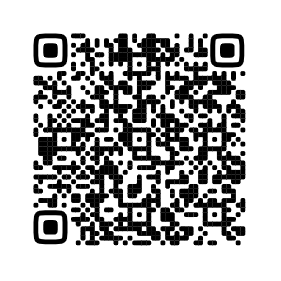 Межрайонная ИФНС России № 4 по Республике Башкортостан